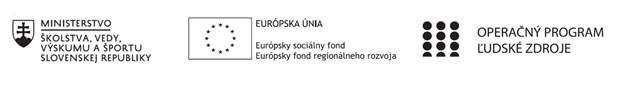 Správa o činnosti pedagogického klubu Príloha:Prezenčná listina zo stretnutia pedagogického klubuPríloha správy o činnosti pedagogického klubu                                                                                             PREZENČNÁ LISTINAMiesto konania stretnutia: Gymnázium Hlinská 29, ŽilinaDátum konania stretnutia: 16.05.2021Trvanie stretnutia: od 16.00 hod	do 19.00 hod	Zoznam účastníkov/členov pedagogického klubu:Meno prizvaných odborníkov/iných účastníkov, ktorí nie sú členmi pedagogického klubu  a podpis/y:Prioritná osVzdelávanieŠpecifický cieľ1.1.1 Zvýšiť inkluzívnosť a rovnaký prístup ku kvalitnému vzdelávaniu a zlepšiť výsledky a kompetencie detí a žiakovPrijímateľGymnáziumNázov projektuGymza číta, počíta a bádaKód projektu  ITMS2014+312011U517Názov pedagogického klubu GYMZA CHEMIKDátum stretnutia  pedagogického klubu16.05.2022Miesto stretnutia  pedagogického klubuGymnáziumMeno koordinátora pedagogického klubuRNDr. Katarína LaštíkováOdkaz na webové sídlo zverejnenej správywww.gymza.skManažérske zhrnutie:krátka anotácia Projektové vyučovanie sa orientuje predovšetkým na žiaka, ktorý sa má učiť na základe svojich záujmov, potrieb a možností. Metódou projektového vyučovania sa u žiakov rozvíja iniciatíva, samostatnosť, tvorivosť, kritické myslenie, schopnosť  spolupráce, komunikácie, schopnosť  riešiť  problémy, hľadať  informácie. Svoju prácu sa učia organizovať, vypracovať, dokončiť, zvládať  vznikajúce prekážky, niesť  zodpovednosť.  kľúčové slovánávrh hodiny projektového vyučovaniaHlavné body, témy stretnutia, zhrnutie priebehu stretnutia: Tvorba scenáru vyučovacej hodiny projektového vyučovania a pracovného listu :Téma: Zdravá výživa  Cieľová skupina: 3. ročník gymnáziaTyp projektu: a) podľa cieľa: konštrukčný, hodnotiaci                           b) podľa počtu riešiteľov: skupinový                           c) podľa časovej dĺžky:  krátkodobý                           d) podľa miesta realizácie:  školský Počet vyučovacích hodín: 3 vyučovacie hodiny (2VH v laboratóriu a jedna hodina prezentácia výsledkov a hodnotenie) Výstupy projektu: laboratórny záznam s prezentáciou výsledkovHodnotenie:  slovné, známkouKritéria pre hodnotenie projektu: prevedenie prezentácie výsledkov, aktivita a odbornosť informácií, adekvátnosť výsledkovNádväznosť učiva: žiaci majú poznatky o zložení , stavbe, vlastnostiach cukrov, tukov, bielkovín, vitamínoch a ich vzťahu k zdravej výžive z hľadiska energie a zloženia.Ciele projektu: Aplikovať poznatky z vyučovacích hodín pri tvorbe projektu                           Porozumieť témam a pojmom v spojitosti s každodenným životom                           Analyzovať získané informácie, riešiť problémové úlohy a rozvíjať kritické                             myslenie                           Konštruovať poznatky na základe vlastnej skôsenosti                           Prezentovať výsledky svojej práce                           Prevziať zodpovednosť za svoju prácu                           Podporiť vnútornú motiváciu, záujmy, potreby, fantáziu, tvorivosť žiakov                           Rozvoj zručností pri práci v laboratóriuŠtruktúra 1. a 2. vyučovacej hodiny: Motivačná časť: V rámci motivačnej časti hodiny použijeme metódu motivačného rozhovoru. Žiaci si zopakujú informácie, ktoré nadobudli o sacharidoch, bielkovinách a tukoch. Nadviažu na už upevnené vedomosti, rozdelia sa do skupín, v rámci ktorej si vyberú nápoje, v ktorých budú zisťovať obsah sacharidov (džúsy, sladené minerálne vody, farebné sladené nápoje). Expozičná časť:učiteľ vysvetlí žiakom pravidlá správnej výživy a najdôležitejšie zložky potravy. Následná realizácia žiackeho pokusu, ktorý je zameraný na zistenie prítomnosti sacharidov v sladených nápojoch (každá skupina si vyberie jeden nápoj z každého druhu)Žiaci sa rozdelia do skupín a pracujú podľa inštrukcií na realizácii pokusu, ktorým sa snažia dokázať množstvo prítomného cukru v nápojoch, na základe učiteľ usmerňuje a sleduje prácu žiakov, zodpovedá prípadné otázky a koordinuje činnosť žiakov. Počas pokusu si žiaci svoje zistenia zaznamenávajú do laboratórneho protokolu a porovnávajú ich s údajmi uvádzanými na obaloch sladených nápojov a so zistenými informáciami ohľadom vhodnosti nápoja v rámci zdravej stravy vzhľadom od obsahu cukru Na základe zistených informácií formulujú záver Štruktúra 3. vyučovacej hodinyFixačná a diagnostická časť: Žiaci prezentujú zistené výsledky, spoločne s učiteľom diskutujú o výsledkoch realizovaného pokusu, vzájomne v skupine hodnotia svoju prácu na projekte. Pracovný list: Laboratórny protokolTéma: Zdravá výživaÚloha: Zisti, koľko cukru obsahujú sladené nápoje. Pomôcky: kadička 250 ml, odmerný valec, liehový kahan, zápalky, trojnožka so sieťkou nad kahan,                     sklenená tyčinka, digitálna váha Chemikálie: rôzne sladené nápoje (každá skupina si vyberie jeden nápoj z každého druhu - džús,                       sladená minerálna voda, farebný sladený nápoj)Postup: 1. Odváž čistú, prázdnu kadičku, jej hmotnosť si zaznamenaj.                2. Do odmerného valca nalej 10 ml sladeného nápoja.                3. Objem z odmerného valca prelej do kadičky.                4. Kadičku so sladeným nápojom odváž. Hmotnosť kadičky s obsahom sladeného nápoja                     odčítaj od hmotnosti prázdnej kadičky. Zistenú hmotnosť si zapíš.               5. Kadičku so sladeným nápojom zahrievaj nad kahanom. Pozoruj zmeny.                6. Kadičku zahrievaj dovtedy, kým sa z nej neodparí všetka voda a zostane na dne hustá                     hnedá lepivá látka.                7. Kadičku odlož z plameňa, nechaj vychladnúť a následne ju odváž.                8. Naváženú hmotnosť kadičky po zahrievaní odčítaj od hmotnosti kadičky s nápojom pred                     zahrievaním.                9. Zistenú hmotnosť si zapíš a vynásob 10-timi, tak získaš množstvo cukru obsiahnutého v                     100 ml nápoja, následne zistené množstvo cukru porovnaj s etiketou skúmaného nápoja. Pozorovanie: Opíš zmeny, ku ktorým došlo počas zahrievania nápoja.                         Porovnajte množstvo cukru na základe pokusu s etiketou a zaznamenaj.                         Zistite informácie ohľadom množstva cukru v nápojoch vzhľadom na zdravú stravu a                           zaznamenaj.  Záver: Na základe pokusu sme zistili, že nami skúmaný nápoj obsahuje ..................... cukru v 100 ml nápoja. Nápoj ..................... vhodný  na každodennú konzumáciu a .................... do konceptu zdravej výživy.Závery a odporúčania:Projektové vyučovanie sa líši od koncepcie tradičného vyučovania v niekoľkých základných systémových znakoch a je preto vhodnou metódou a formou pri bádateľsky orientovanom vyučovaní. Rozdiel je badateľný  • v cieľoch – rešpektovanie jedinečnosti osobnosti dieťaťa, • v obsahu – obsah je modifikovateľný, učivo nie je cieľom, ale prostriedkom rozvoja schopností, záujmu, tvorivosti, • v postupoch, metódach, formách – rozvíjajú tvorivosť žiakov, dôraz sa kladie na aktivitu a spoluprácu žiakov, • v postavení žiaka – žiak má možnosť zasahovať do priebehu vyučovania,   • využíva sa žiakova spontánnosť a nápaditosť, poznatky si osvojuje samostatne, preberá na seba zodpovednosť, • v postavení učiteľa – stáva sa facilitátorom vzdelávania, • v organizácii vyučovania – integrácia predmetov. • veľká variabilita experimentov vďaka množstvu modulov, ktoré sú k dispozícii; Vypracoval (meno, priezvisko)PaedDr. Katarína KitašováDátum16.05.2022PodpisSchválil (meno, priezvisko)RNDr. Katarína LaštíkováDátum16.05.2022PodpisPrioritná os:VzdelávanieŠpecifický cieľ:1.1.1 Zvýšiť inkluzívnosť a rovnaký prístup ku kvalitnému vzdelávaniu a zlepšiť výsledky a kompetencie detí a žiakovPrijímateľ:GymnáziumNázov projektu:Gymza číta, počíta a bádaKód ITMS projektu:312011U517Názov pedagogického klubu:GYMZA CHEMIKč.Meno a priezviskoPodpisInštitúcia1.Bc. Ing. Jarmila TuroňováGymnázium Hlinská 292.PaedDr. Katarína KitašováGymnázium Hlinská 293.RNDr. Katarína LaštíkováGymnázium Hlinská 29č.Meno a priezviskoPodpisInštitúcia